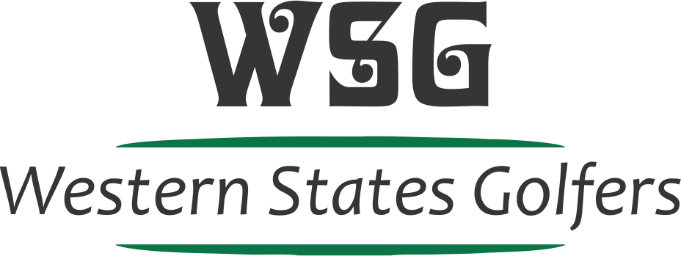 Hi, golfers!The registration for the Western States Golfers annual tournament has opened. Please find the attached Entry Form for tournament and registration details. This year the tournament is being held in Tucson, and the SRPGA aims to bring a lot of golfers! For those that are committed to playing please submit your registration as soon as you can. For those uncertain or unfamiliar with the tournament please read below!The Western States Golfers tournament is a 3-day tournament held every year over Labor Day weekend and rotates between golf destinations throughout the Southwest. This year it is being held in Tucson! The tournament is a long-standing gathering of golf associations who get together to have as much fun as possible. This annual event allows golfers the chance to play excellent courses throughout the region over the long holiday weekend! Can you say fun and party?! Tournament golf is played Friday, Saturday, and Sunday, and consists of a 4-man Team Competition, an Individual Competition, daily skill prizes, and a daily optional Skins game. Additionally, there is an optional Scramble held on Thursday.This year’s schedule is as follows:Thursday, August 31, 2017: 	Optional Scramble - Quarry PinesFriday, September 1, 2017: 	Round 1 – Quarry PinesSaturday, September 2, 2017:	Round 2 – Sewailo Golf Club, Casino Del Sol ResortSunday, September 3, 2017: 	Round 3 – Sewailo Golf Club, Casino Del Sol ResortYour entry fee must be received by August 14, 2017. The SRPGA will be submitting entries to Steve Linderman, our Patron WSG Stud. Golfers are encouraged to sign up in teams of 4. Individuals will be placed with other individuals to complete your team. An additional option to your registration is an SRPGA/Western States Golfers polo shirt. If you are interested in a shirt please include that note and the size of shirt with your registration. Please notify Steve Linderman prior to August 1, 2017 if you want that shirt. Payment for the shirt is typically due at the tournament.If you have any questions please do not hesitate to ask. I’d love the opportunity to convince you to join us in Tucson!Thanks!Tim Camper